Corpus Christi Catholic Church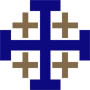 205 Rasp Street, Shiloh IL 62269618-632-7614www.corpuschristishiloh.comCorpus Christi Parish will be hosting the 12th Annual Holiday Hilltop 5K Run / Walk and ½ Mile Fun Run / Walk on Saturday, December 9th, at 9:00 a.m.  This year’s beneficiary is Colsen Davinroy.  Kalysa and Josh Davinroy welcomed their sweet baby boy, Colsen, in August of 2022 and just 3 short months later were faced with Colsen’s cancer diagnosis. Colsen is a 1 year old baby boy who was diagnosed with infantile B-Cell Acute Lymphoblastic Leukemia, and CNS disease in December 2022 at 3 months old. He began chemotherapy treatment and during his second round he relapsed both systematically and in his central nervous system. We moved our journey to Children’s where we underwent CAR-T transplant. This transplant successfully killed his cancer cells until they mutated, causing him to relapse a second time. Colsen is the happiest little fighter who doesn’t even know he is sick! All of his nurses and doctors love him so much and he can make anyone smile. We are currently participating in a clinical trial at Children’s hospital where we hope to get into remission and do a stem cell transplant. Infantile leukemia is considered to be very aggressive and also very rare, making it difficult to treat. Sponsorship levels are:Platinum:       $250Gold:	          $100Silver:	          $50Bronze:         $25   Sponsor’s names will be displayed on the race website and race shirts.  Questions may be directed to (618) 447-1670, or to holidayhilltop@gmail.com.We are also accepting items for the silent auction.  Should you wish to donate an item for the silent auction, you may drop them off at the parish office (please call 632-7614 in advance to ensure someone will be at the office when you drop off the item).Cash donations may be made online at www.holidayhilltop.org, or you may complete the form below and return to:Corpus Christi Catholic Churchc/o: Holiday Hilltop205 Rasp St.Shiloh, IL 62269-------------------------------------------------------------------------------------------------------------------------------Name of Sponsor: _____________________________________________________________Cash Donation:     Platinum-$250	     Gold-$100	        Silver-$50	Bronze-$25Description of Auction Item:  _____________________________________________________Value of Auction Item:  ________________________________________________________Please make checks payable to:  Corpus Christi Catholic Church